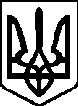 ЧЕРГОВІ МІСЦЕВІ ВИБОРИ 25 жовтня 2020 рокуПОВТОРНЕ ГОЛОСУВАННЯ 06 грудня 2020 рокуЦЕНТРАЛЬНО-МІСЬКА РАЙОННА У МІСТІ КРИВОМУ РОЗІТЕРИТОРІАЛЬНА ВИБОРЧА КОМІСІЯ   ДНІПРОПЕТРОВСЬКОЇ ОБЛАСТІвул. Свято-Миколаївська, . Кривий Ріг, Криворізький район,Дніпропетровська область, 50000ПОСТАНОВА № 14820 год.10хв.«03» грудня  2020року                                                                                    м. Кривий РігПро реєстрацію обраного депутата Центрально-Міської районної у місті ради       На підставі особистої заяви обраного депутата Центрально-Міської районної у місті ради Вишневського Ігоря Миколайовича, поданої до Центрально-Міської районої у місті Кривому Розі  територіальної виборчої комісії  28 листопада 2020 року, керуючись частиною 3 статті 283 Виборчого кодексу України та Постановою ЦВК №433 від 28.10.2020 «Про роз’яснення щодо порядку реєстрації обраних депутатів Верховної Ради Автономної Республіки Крим, обласних, районних, міських, районних у місті, сільских, селищних рад,сільских, селищних, міських голів», Центрально-Міська районна у місті Кривому Розі територіальна виборча комісія постановляє:Зареєструвати обраним депутатом Центрально-Міської районної у місті ради Вишневського Ігоря Миколайовича, 21.12.1988 року народження, обраного у територіальному виборчому окрузі № 4 від Криворізької Міської організації ПОЛІТИЧНОЇ ПАРТІЇ «СЛУГА НАРОДУ».Цю постанову оприлюднити на  офіційному веб-сайті виконавчого комітету Центрально-Міської районної у місті ради та на дошці оголошень Центрально-Міської районної у місті Кривому Розі територіальної виборчої комісії . Голова Центрально-Міської районної  у місті Кривому Розі територіальної виборчої комісії                                                                        Н. Медведюк
           					
Секретар Центрально-Міської районної  у місті Кривому Розі територіальної виборчої комісії                                                                          І. Гальченко 